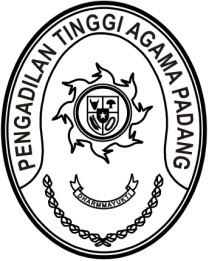 SURAT PENGANTARNomor : W3-A/   /KP.04.5/6/2022Yth. «Tujuan_»	                6 Juli 2022diTempatAssalamu’alaikum Wr. Wb..Demikian kami sampaikan untuk dapat dipergunakan sebagaimana mestinya.		Wassalam,      		Ketua		Zein AhsanTANDA TERIMA(«Satker»)Yth. Ketua Pengadilan Tinggi Agama PadangdiTempatAssalamu’alaikum Wr. Wb..Isi SuratBanyaknyaKeteranganDengan hormat, bersama ini kami kirimkan Asli Keputusan Ketua Pengadilan Tinggi Agama Padang tentang Pengangkatan Pegawai Negeri Sipil atas nama «Nama_Pegawai»1 SetSet terdiri dari 4 (empat) lembar SK asli untuk yang bersangkutan dan untuk Satuan Kerja terkait.Setelah SK tersebut diterima, agar segera diserahkan kepada yang bersangkutan.Memerintahkan penanggung jawab aplikasi SIKEP dan Aplikasi Backup SIKEP (ABS) untuk segera mencatat/ melengkapi perubahan data sesuai dengan SK dimaksud Guna pengecekan kepastian penerimaan berkas tersebut, kami minta mengisi tanda terima dan mengirimkan kembali kepada kami via email  tandaterima@pta-padang.go.id dengan Subject : Tanda Terima SK PNSIsi SuratBanyaknyaKeteranganTelah kami terima:Asli Keputusan Ketua Pengadilan Tinggi Agama Padang tentang  Pengangkatan Pegawai Negeri Sipil atas nama «Nama_Pegawai»1 SetSet terdiri dari 4 (empat) lembar SK asli untuk yang bersangkutan dan untuk Satuan Kerja terkait.Setelah SK tersebut diterima, agar segera diserahkan kepada yang bersangkutan.Memerintahkan penanggung jawab aplikasi SIKEP dan Aplikasi Backup SIKEP (ABS) untuk segera mencatat/ melengkapi perubahan data sesuai dengan SK dimaksud Guna pengecekan kepastian penerimaan berkas tersebut, kami minta mengisi tanda terima dan mengirimkan kembali kepada kami via email  tandaterima@pta-padang.go.id dengan Subject : Tanda Terima SK PNSTanda TanganTtd dan Stempel